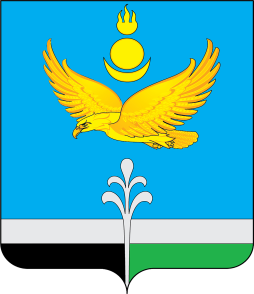 РОССИЙСКАЯ ФЕДЕРАЦИЯИРКУТСКАЯ ОБЛАСТЬНУКУТСКИЙ РАЙОНАДМИНИСТРАЦИЯМУНИЦИПАЛЬНОГО ОБРАЗОВАНИЯ «НУКУТСКИЙ РАЙОН»ПОСТАНОВЛЕНИЕ01 февраля 2022                                              № 38                                         п. НовонукутскийО сокращении штатных единиц В соответствии с ч.1 ст.22, п.2 ч.1 ст.81 Трудового кодекса Российской Федерации, Федеральным законом от 06.10.2003 г. №131-ФЗ «Об общих принципах организации местного самоуправления в Российской Федерации», руководствуясь ст.35 Устава муниципального образования «Нукутский район», АдминистрацияПОСТАНОВЛЯЕТ:Сократить с 01 февраля 2022 г. штатные единицы в МКУ «Центр развития культуры Нукутского района» в количестве 1,5 ставки по должности уборщик служебных помещений.Директору МКУ «Центр развития культуры Нукутского района» (Даганеев Л.С.) внести соответствующие изменения в штатное расписание с 01 февраля 2022 г.Опубликовать настоящее постановление в печатном издании «Официальный курьер» и разместить на официальном сайте муниципального образования «Нукутский район».Контроль за исполнением настоящего постановления возложить на заместителя мэра муниципального образования «Нукутский район» по социальным вопросам М.П. Хойлову.Мэр		                                                           С.Г. Гомбоев